07-122 Сталинец-60, С-60, первый советский массовый гусеничный трактор общего назначения, топливо - лигроин, тяговое усилие 4.45 тс, рабочий вес 9.5 тн, 60 лс, 5.9 км/час, 69100 экз., ЧТЗ г. Челябинск, 1933-37 г.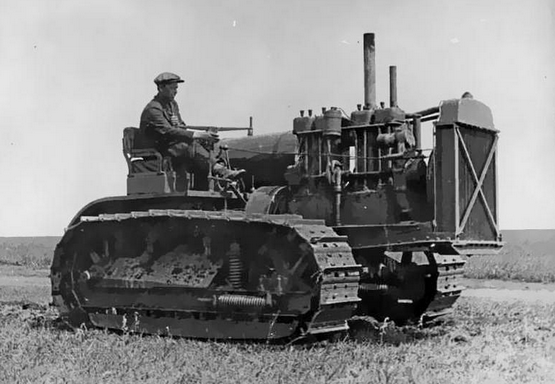  1 июня 1933 года из ворот Челябинского тракторного завода, вышла первая партия мощных гусеничных тракторов "Сталинец-60" (С-60) общего назначения. Первый советский массовый гусеничный трактор, один из символов индустриализации и коллективизации 30-ых годов.  Прототипом трактора послужил американский трактор Caterpillar Sixty одноимённой фирмы.  Остов трактора состоял из кожуха коробки передач и рамы, опирающихся на тележки гусениц при помощи свободных полуосей сзади и балансирного устройства (через шкворень) спереди. Ходовая часть состояла из двух пятикатковых тележек (каждая — с двумя поддерживающими роликами) с жёстким креплением катков к раме тележки. Ленивцы располагались спереди и имели пружинное натяжное приспособление. Двигатель — карбюраторный, 4-тактный, 4-цилиндровый, жидкостного охлаждения, верхнеклапанный. Топливо — лигроин, для запуска двигателя использовался бензин, возможно использование керосина. Цилиндры крепились к картеру индивидуально и имели отдельные индивидуальные головки. Диаметр цилиндров — 165 мм, ход поршней — 216 мм, рабочий объём 18,45 л, степень сжатия 3,96. Система охлаждения — принудительная, смазки — смешанная, топливо в расходный бачок поступает принудительно, из него в карбюратор — самотёком. Объём топливного бака — 390 л, пускового — 16 л. Трансмиссия состояла из однодисковой сухой муфты сцепления, трёхступенчатой механической коробки передач (обеспечивались скорости вперёд 3, 4,2 и 5,9 км/ч, а так же назад 2,2 км/ч), главной передачей с коническими прямозубыми шестернями, бортовых сухих многодисковых фрикционов, ленточных тормозов и бортовых редукторов. Имелась возможность подключения шкива отбора мощности и установки привода прицепных устройств. Гусеница с неразборными звеньями, цевочным зацеплением и сменными (на болтах) башмаками в виде плоской плиты с выступающим поперечным гребнем. Обеспечивала вполне удовлетворительную проходимость в любых условиях кроме гололёда на дорогах с твёрдым покрытием или движения по сильно уплотнённому снегу. Колея гусениц — 1823 мм, ширина звена — 203 мм, шаг — 500 мм.  Трактор выпускался до 31 марта 1937 года. В дальнейшем на его базе был создан дизельный гусеничный трактор С-65 мощностью 75 л.с., выпускавшийся с 1937 по 1941 г. Всего было изготовлено 37.626 тракторов марки С-65.   
 Основное назначение тракторов С-60 и С-65 было: работа с прицепными с/х машинами, в т. ч. с приводом от вала отбора мощности, а также для привода стационарных машин.Трактор Caterpillar Sixty, он же "Сталинец" - гусеничный первенец страны советов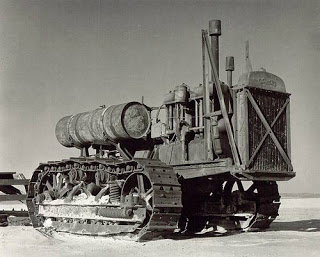 Определенно, Caterpillar Sixty на сегодняшний день является наиболее известным из всех американских гусеничных тракторов.  С чего все начиналось Best Manufacturing Company (также известная под именем Daniel Best Company) была основана в 1871 году Даниэлем Бестом в San Leandro, Калифорния. Производя в начале лишь портативные зерноочистители, вскоре компания решается на выпуск более серьезной техники. В 1890 году компания покупает права на производство парового двигателя Ремингтона и начинает выпускать целый спектр фермерской техники на паровой тяге, включая паровые трактора и комбайны.  В 1908 году компания была выкуплена Holt Manufacturing Company. Тогда сын основателя проданной компании, C.L. Best, создает собственную компанию под названием C. L. Best Gas Traction Company, занявшуюся выпуском тракторов с бензиновыми двигателями. Компания Беста приобрела права на производство одного из самых первых гусеничных тракторов Lombard Log Hauler, тем самым начав производство своих знаменитых тракторов на гусеничном ходу. Позже, в 1925 году, жесткая конкуренция с компанией Fordson все-таки заставила C.L. Best пойти на слияние с Holt Manufacturing Company, в результате чего и сформировалась ныне широкоизвестная Caterpillar Tractor Company. Трактор-легенда Cat Sixty Первоначально трактор был разработан и построен в C.L. Best Tractor Company и начал свою службу в 1919 году под названием Best 60. Когда в 1925 году произошло слияние C.L. Best и Holt Manufacturing Company, в результате чего образовалась Caterpillar Tractor Company, трактор Best 60  был переименован в Caterpillar Sixty. Трактора, выпускаемые Holt`ом, получили несколько другие наименования: Caterpillar 2-Ton, 5-Ton и т. д. Cat Sixty оказался настолько удачным проектом, что благодаря ему Caterpillar Tractor Company вполне успешно продержалась на плаву во время Великой  Депрессии, последовавшей за первой мировой войной.  Такие заложенные в Best 60 конструктивные особенности, как использование во всех критически важных точках подшипников качения (всего - 36 штук), наличие многодисковых бортовых фрикционов и прочного каркаса, способного выдерживать значительные нагрузки, стали важным поворотным пунктом в эволюции гусеничного трактора.   В свое время Sixty получил вполне заслуженную репутацию самого надежного трактора современности. Хотя первоначально он был разработан для сельскохозяйственной отрасли, постепенно Sixty стал популярным в качестве рабочей лошадки и для лесозаготовки, а также для горнодобывающей и строительной индустрии. Возможность в отсутствие дорог тащить несколько прицепов на большие расстояния для доставки людей, строительных материалов, продовольствия и инвентаря в удаленные места сделало Sixty полноценной заменой лошадям и мулам. Cat Sixty изготавливался на фабике C.L. Best в Сан-Леондро, Калифорния до 1930. Основной завод в Пеории, штат Иллинойс, остановил производство модели в 1932 году.Технические характеристики трактора «Сталинец-60»Технические характеристики трактора «Сталинец-60»Габаритные размеры, мм:длина4090ширина 2395высота по радиатору 2030вертикальный просвет при погруженных почвозацепах400Рабочий вес трактора без водителя, кг10000Расчетные скорости вперед км/ч3,0-4,2-5,9Тип двигателя 4-тактный, карбюраторныйТопливоЛигроинЕмкость основного топливного бака л390Емкость пускового топливного бака л16Гарантированная максимальная мощность л.с.72Вес двигателя с вспомогательными агрегатами кг1300Число цилиндров4Диаметр цилиндров мм165Ход поршня мм216Рабочий объем л18,45Степень сжатия3,96Порядок работы цилиндров1-3-4-2Расположение клапановВерхнееСистема смазки двигателяКомбинированнаяЕмкость масляной системы л19Система охлажденияПринудительнаяЕмкость системы охлаждения л60Передаточное число трансмиссии на 1-й скорости 32/14Передаточное число трансмиссии на 2-й скорости29/17Передаточное число трансмиссии на 3-й скорости25/21Передаточное число трансмиссии в центральной передаче43/12Передаточное число трансмиссии в конечных передачах52/12Раздаточные механизмы трансмиссииМногодисковые фрикционные муфтыТип тормоза Ленточный, с закрепленным концомЧисло тормозов2Колея гусениц мм1823Тип зацепленияЦевочноеШирина звена гусеницы мм203Шаг гусеницы мм500Подвеска остова трактораПолужесткаяМодель трактораС-60С-65Год начала выпуска19331937Число мест в кабине22Масса, кг952011200Габариты, м:..длина4,094,086..ширина2,3952,416..высота2,772,803Ширина трака, мм500500Двигателькарбюраторный, 60 л.с.(44,2 кВт)дизельный, 65 л.с. (47,8 кВт)Диапазон скоростей, км/час3,0...5,93,6...6,97Запас топлива, л309300Выпущено, шт6910037626